Растим патриотов.С 25.01.2021 по 25.02.2021 в Малаховской школе прошёл месячник оборонно-массовой и патриотической работы, посвященный 76-й годовщине Победы в Великой Отечественной войне 1941-1945 годов.В соответствии с планом проведения Месячника оборонно-массовой работы и планом воспитательной работы школы состоялась торжественная линейка, посвящённая открытию Месячника оборонно-массовой работы для учащихся школы. Было запланировано очень много интересных мероприятий.В течение всего месяца во всех классах учитель истории Тянтова Елена Алексеевна проводила Уроки мужества. На уроке были затронуты актуальные темы патриотизма и гордости за свое Отечество у подрастающего поколения, о великом подвиге, героизме, стойкости предков, которые рискуя свой жизнью сражались за будущее своей страны, за нас с вами. Темы этих уроков посвящены блокаде Ленинграда, Сталинградской битве (1943 год), Детям-героям ВОВ.Активное участие школьники приняли в конкурсах тематической направленности.В школьном конкурсе рисунков «Русский солдат не знает преград» проявили свои художественные и творческие способности учащиеся 1-4 классов. 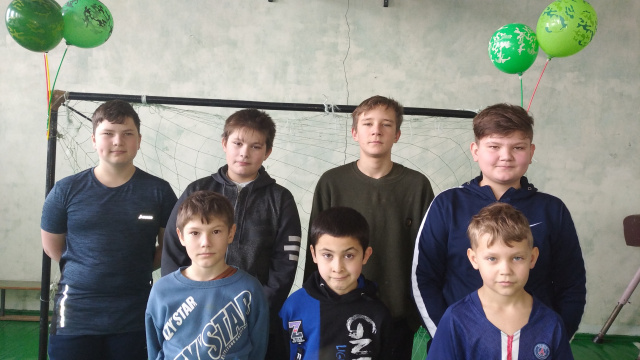 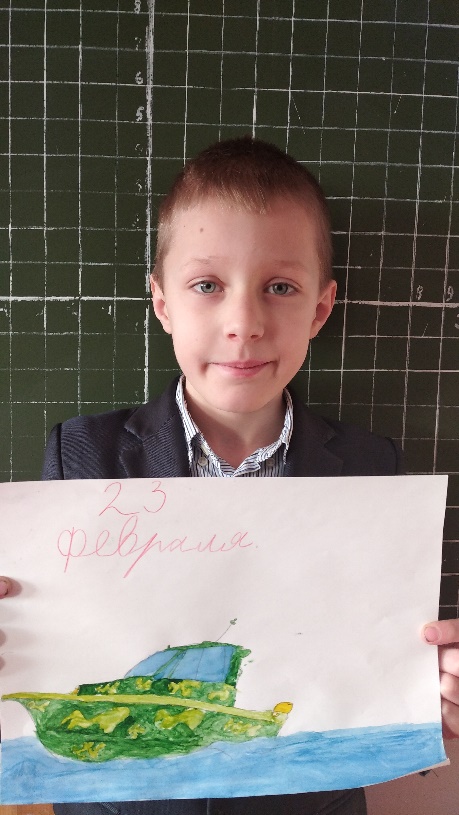 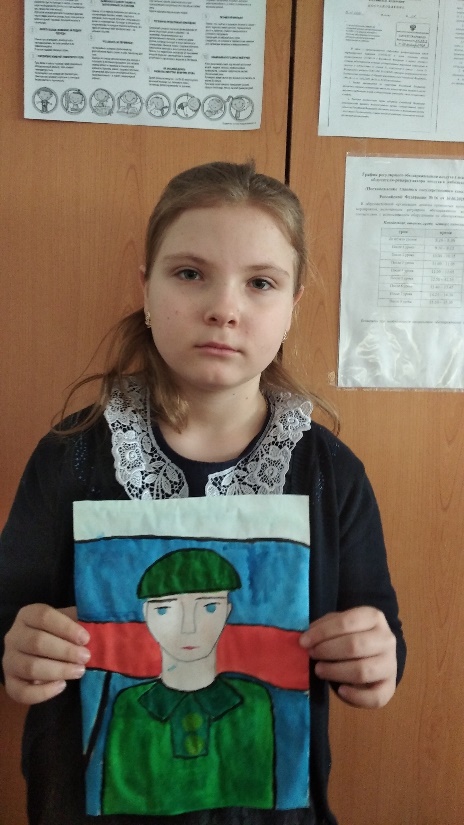 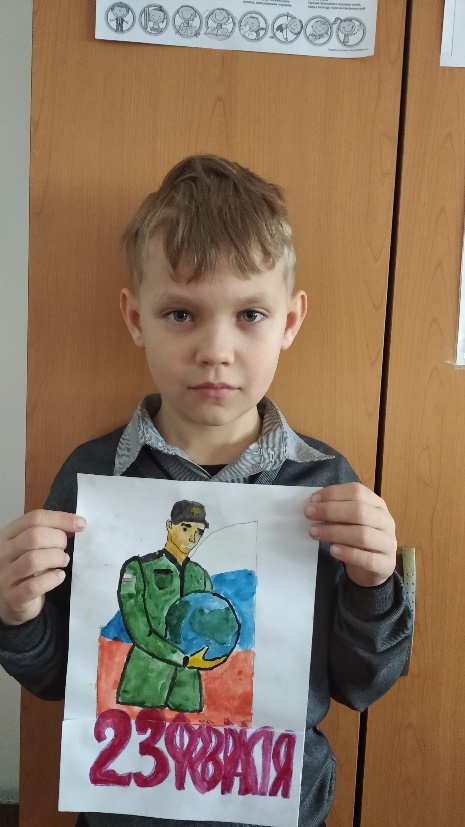 Рисунки для выставки «Новый год на фронте и в тылу нарисовали девочки старших классов Вечёркина Олеся, Старостина Кристина, Чигридова Камилла (руководитель Тянтова Елена Алексеевна).Библиотекарь Коньшина Оксана Юрьевна организовала в фойе школы выставку книг «Читаем книги о войне». Ребята брали понравившиеся книги, читали их дома, затем пересказывали и обсуждали на уроках литературы и классных часах.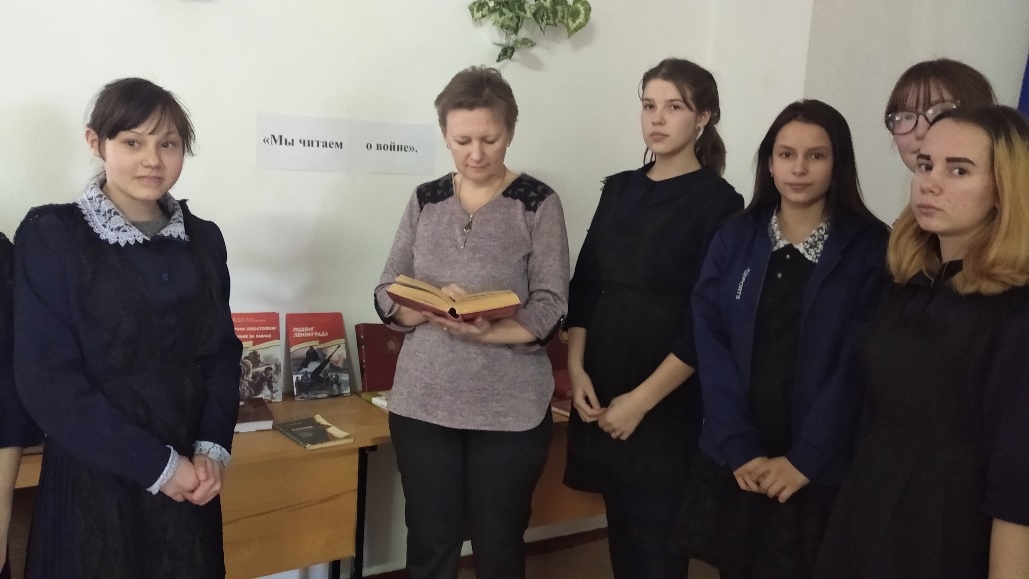 Девочки 5 класса Стерлядникова Алина и Теличенко Лауренция приняли участие в международной патриотической акции «Русский солдат – миротворец», в рамках акции они изготовили собственноручно открытки-поздравления для военнослужащих Армии России, проходящих службу в составе миротворческих контингентов за пределами Российской Федерации.Все эти мероприятия очень важны для поколения, не знавшего войны, каждоесоприкосновение с живой историей, каждый рассказ о славных страницах нашегогосударства наполнен особым смыслом, что во многом способствует гражданскому инравственному становлению личности.Ярким событием для ребят стал спортивный праздник, посвящённый Дню защитника Отечества.В начале праздника девочки исполнили патриотический танец, поздравили мальчикУчитель физкультуры, Севостьянов Александр Григорьевич, организовал спортивные соревнования «Русские богатыри». На старт вышли 2 команды. Были проведены эстафетные игры, забавные состязания. Обе команды показали отличную выносливость и стремление к победе.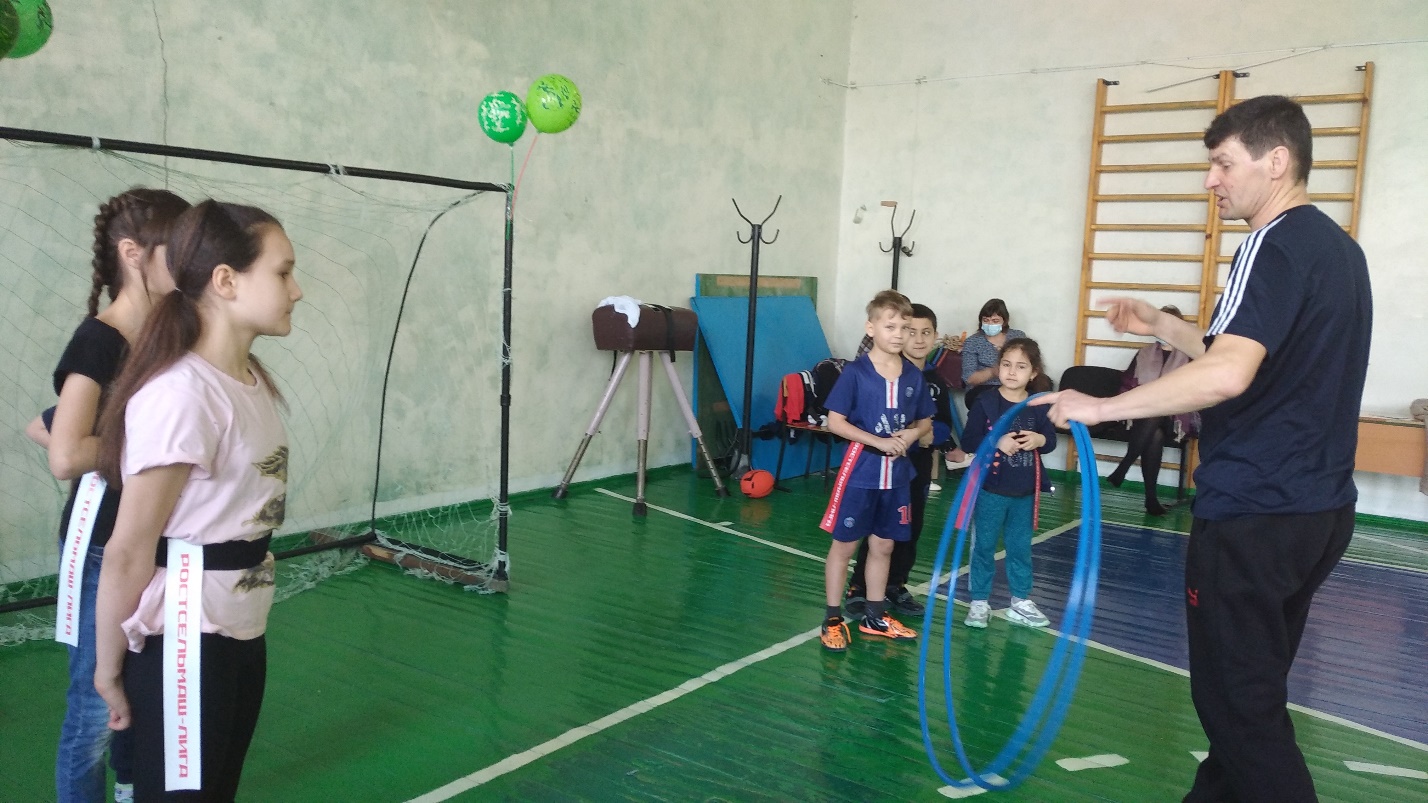 Затем Александр Григорьевич провёл с ребятами показательную игру Тег-регби. Это новая игра, которой он обучил ребят совсем недавно. Тэг-регби - разновидность бесконтактного регби с использованием дополнительного спортивного инвентаря – 2-х ленточек на липучках (тэгов). Многие ребята очень заинтересовались этим видом спорта. Игра была напряжённой и захватывающей.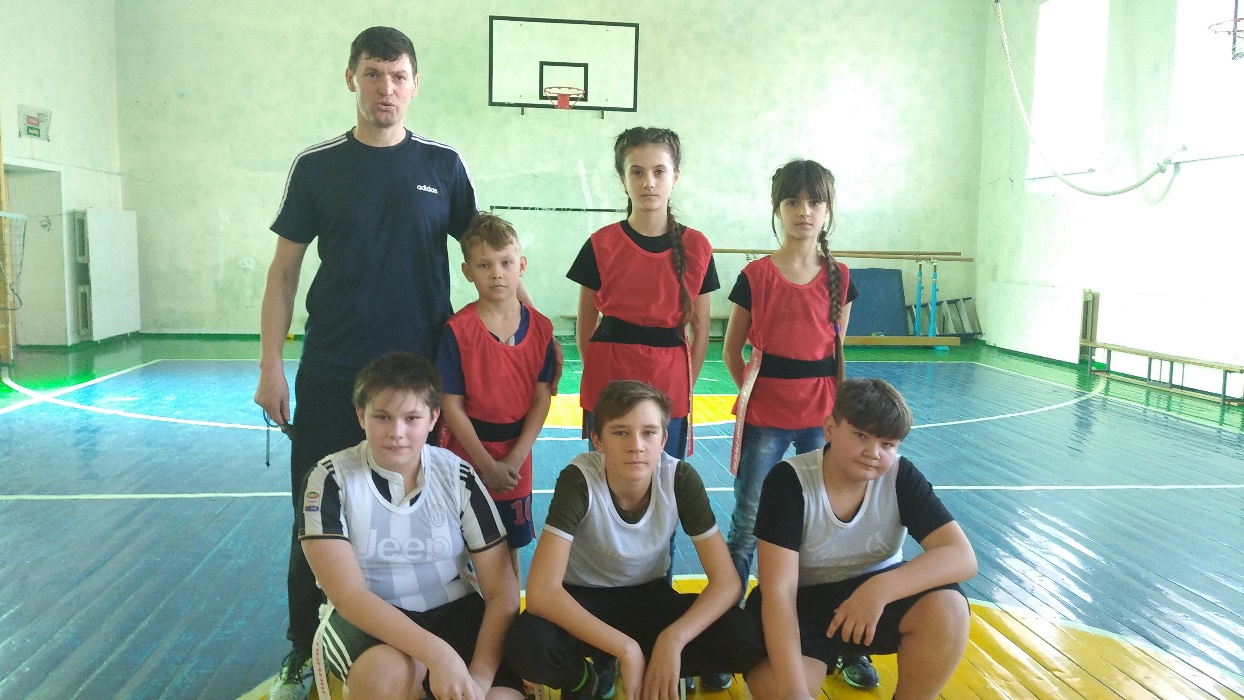 Для пап, дедушек, братьев к 23 февраля школьники подготовили видео-открытку с поздравлениями и пожеланиями.Закончился месячник гражданско-патриотического воспитания линейкой,которая является своеобразным итогом всей проделанной работы.Все, что задумали, состоялось! Все мероприятия были яркими,красочными, запоминающимися и, что важнее всего, воспитывающими. Любовь иуважение к своей родине, гордость за армию, которая всегда на высоте, которая,действительно, самая «несокрушимая и легендарная» - это то, что должны знать дети сюных лет и быть готовыми в будущем пополнить ряды защитников своей Родины.Старшая вожатаяГричушкина М.Д.